CASE cx210 Hydraulic ExcavatorSelected Dimensions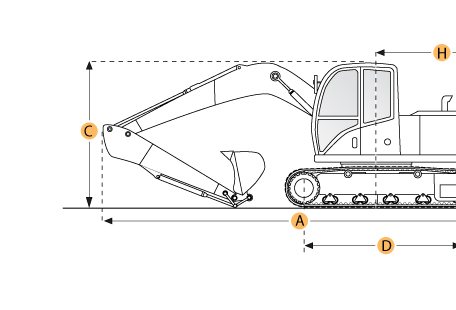 Boom/Stick OptionSpecificationA. Shipping Length of Unit31.1 ft in9470 mmC. Shipping Height of Unit9.7 ft in2960 mmI. Max Cutting Height31.7 ft in9650 mmJ. Max Loading Height22.4 ft in6830 mmK. Max Reach Along Ground32.1 ft in9780 mmL. Max Vertical Wall Digging Depth19.9 ft in6080 mmM. Max Digging Depth22 ft in6710 mmDimensionsDimensionsDimensionsB. Width to Outside of Tracks10.5 ft in3200 mmD. Length of Track on Ground12 ft in3660 mmE. Ground Clearance1.5 ft in457 mmG. Height to Top of Cab9.4 ft in2880 mmH. Tail Swing Radius9.3 ft in2820 mmO. Counterweight Clearance3.4 ft in1040 mmUndercarriageUndercarriageUndercarriageN. Shoe Size31.5 in800.1 mmEngineEngineEngineMakeCaseCaseModel6TAA-59046TAA-5904Gross Power153 hp114.1 kwNet Power147 hp109.6 kwPower Measured @1950 rpm1950 rpmDisplacement359 cu in5.9 LTorque Measured @1400 rpm1400 rpmMax Torque450 lb ft610.1 NmNumber of Cylinders66AspirationTurbochargedTurbochargedOperationalOperationalOperationalOperating Weight44002 lb19959 kgFuel Capacity89.8 gal340 LCooling System Fluid Capacity7.1 gal27 LHydrauilc System Fluid Capacity54.4 gal206 LEngine Oil Capacity6.3 gal24 LSwing Drive Fluid Capacity1.3 gal4.8 LOperating Voltage24 V24 VAlternator Supplied Amperage45 amps45 ampsHydraulic System Relief Valve Pressure4975 psi238.2 kPaHydraulic Pump Flow Capacity53.1 gal/min201 L/minSwing MechanismSwing MechanismSwing MechanismSwing Speed11.9 rpm11.9 rpmUndercarriageUndercarriageUndercarriageNumber of Shoes per Side4949Shoe Size31.5 in800.1 mmNumber of Carrier Rollers per Side22Number of Track Rollers per Side88Ground Pressure4.5 psi31 kPaMax Travel Speed3.4 mph5.5 km/hDrawbar Pull41140 lb183 kNBucketsBucketsBucketsReference Bucket Capacity1 yd30.76 m3Minimum Bucket Capacity0.62 yd30.47 m3Maximum Bucket Capacity1.5 yd31.1 m3Boom/Stick Option (HEX) 1Boom/Stick Option (HEX) 1Boom/Stick Option (HEX) 1Boom/Stick Option (HEX) 1Boom 18'8" (5700mm)/ Stick 9'10" (3000mm)Boom 18'8" (5700mm)/ Stick 9'10" (3000mm)Shipping Height of Unit9.7 ft in2960 mmShipping Length of Unit31.1 ft in9470 mmMax Digging Depth22 ft in6710 mmMax Reach Along Ground32.1 ft in9780 mmMax Cutting Height31.7 ft in9650 mmMax Loading Height22.4 ft in6830 mmMax Vertical Wall Digging Depth19.9 ft in6080 mmBoom/Stick Option (HEX) 2Boom/Stick Option (HEX) 2Boom/Stick Option (HEX) 2Boom/Stick Option (HEX) 2Boom 18'8" (5700mm)/ Stick 7'10" (2400mm)Boom 18'8" (5700mm)/ Stick 7'10" (2400mm)Shipping Height of Unit10.1 ft in3070 mmShipping Length of Unit31.3 ft in9550 mmMax Digging Depth20.1 ft in6120 mmMax Reach Along Ground30.2 ft in9220 mmMax Cutting Height30.7 ft in9370 mmMax Loading Height21.6 ft in6580 mmMax Vertical Wall Digging Depth18 ft in5490 mmDimensionsDimensionsDimensionsWidth to Outside of Tracks10.5 ft in3200 mmHeight to Top of Cab9.4 ft in2880 mmGround Clearance1.5 ft in457 mmCounterweight Clearance3.4 ft in1040 mmTail Swing Radius9.3 ft in2820 mmLength of Track on Ground12 ft in3660 mm